POJASNILA RAZPISNE DOKUMENTACIJE za oddajo javnega naročila JN003430/2021-B01 - A-117/21; datum objave: 26.05.202Datum prejema: 14.06.2021   08:52Vprašanje:Prosimo naročnika da objavi detajl za robno rešetko iz duktilne litine z nosilnostjo 250kN, s prerezom 570/610.
Hvala.Odgovor:Prilagamo detajl robne rešetke – glej spodnjo sliko.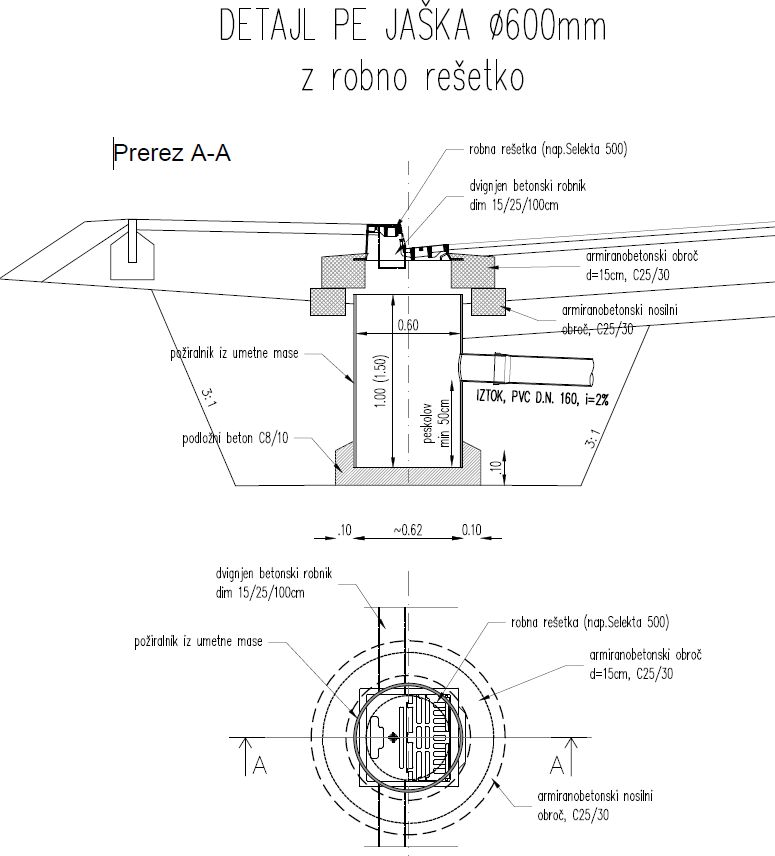 Številka:43001-226/2021-10oznaka naročila:A-117/21 G   Datum:14. 6. 2021MFERAC:2431-21-000851/0Obnova vozišča na cesti R1-211, odsek 211 Kranj (Labore) – Jeprca km 3.680 - 8.080 in odsek 212 Jeprca – Lj. (Šentvid), km 0.000 - 0.123